LEGEND** CFDC Promotional content should be no greater than 20% of your social media posts. The remainder of your posts should come from the remainder of the categories.  DATECODEFACEBOOKTWITTER Dec 1TipsAre you being asked by friends and family for discounts or deals from your new business? This might not be a cycle you want to start. http://careerpreneur.ca/2016/07/31/dont-give-away-your-expertise-for-free/  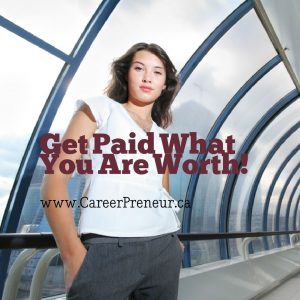 Don't Give Away Your Expertise For Free! http://careerpreneur.ca/2016/07/31/dont-give-away-your-expertise-for-free/ via @career_prenuer Dec 2NewsA celebration of 10 new jobs in Chesterville- with the help of @CCCFDC http://bit.ly/2fo4lhj 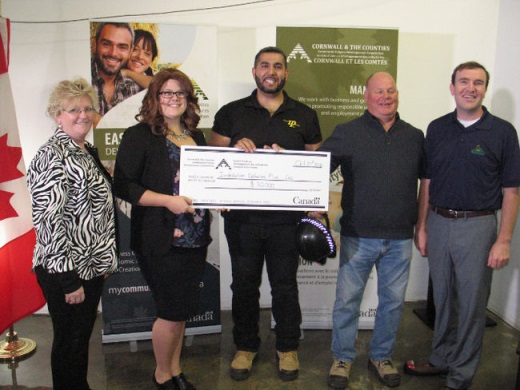 A celebration of 10 new jobs in Chesterville- with the help of @CCCFDC http://bit.ly/2fo4lhj Dec 5Client profile@ValleyHeartland CFDC’s client creates an idyllic setting for weddings and other special events. @Stonefields Heritage Farm promises many happy ever afters. http://ottawacitizen.com/life/style/whats-old-is-new-again-2 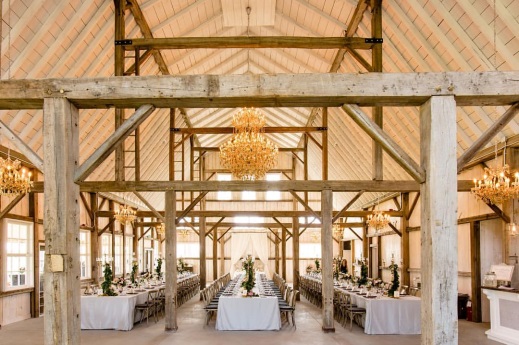 @ValleyHeartland CFDC’s client creates an idyllic setting for happy ever after events #Stonefields Heritage Farm http://bit.ly/2g8G8fn Dec 6ReachHow many SMEs are there in Canada? Here is a hint…they make up 97.9% of all businesses in Canada! https://www.ic.gc.ca/eic/site/061.nsf/eng/03021.html 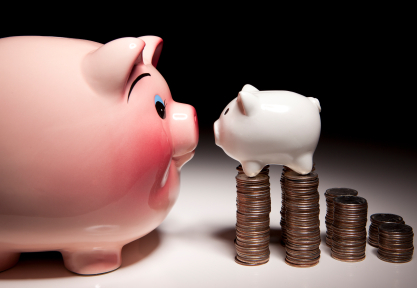 Combien de PME y a-t-il au Canada ? Voici un indice... ils composent 97,9 % de toutes les entreprises au Canada ! https://www.ic.gc.ca/eic/site/061.nsf/fra/03021.html How many SMEs are there in Canada? Here is a hint…they make up 97.9% of all businesses in Canada! http://bit.ly/2dYNsIN Combien de PME y a-t-il au Canada ? Voici un indice... ils composent 97,9 % de toutes les entreprises au Canada ! http://bit.ly/2eV08gX Dec 7Behind the scenesDeveloped in 2012 by the Northumberland CFDC in partnership with their Regional Innovation Centre, Spark Centre, the N100 Startup Competition is designed to accelerate high growth potential startups with a grand prize of $100,000. http://n100.ca/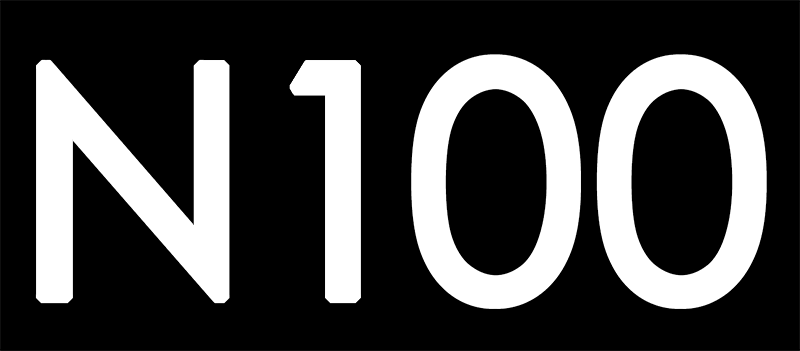 Developed by the @NrthmbrlndCFDC,  @N100startups 's $100k prize aims to accelerates innovative startup growth http://n100.ca/ Dec 8PromoAre you a Rural Entrepreneur from Ontario looking for help to get your business off the ground? Check out the Community Futures Program and find the office nearest to you  http://www.oacfdc.com/member-office-maps  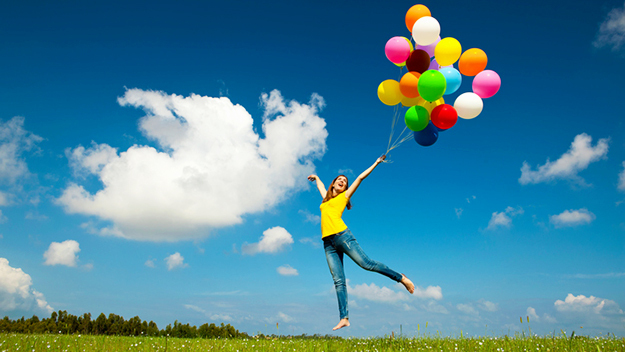 Êtes-vous un entrepreneur rural de l'Ontario qui cherche de l'aide à décoller votre entreprise ? Découvrez le programme du Développement des collectivités et trouver le bureau le plus proche de vous http://www.oacfdc.com/fr/cfdc-area-maps-fr Looking to get your business off the ground in rural ON? Think Community Futures and find the closest office  http://bit.ly/2f9cKkk Vous cherchez à décoller votre entreprise rurale en Ontario ? Penser aux SADC et trouver le bureau le plus proche http://bit.ly/2eYhcVs Dec 9TipsEntrepreneurs are glass half-full people. They can find opportunity in the bleakest situations. They can turn failure into success. And they never stop dreaming.  https://www.entrepreneur.com/article/284712 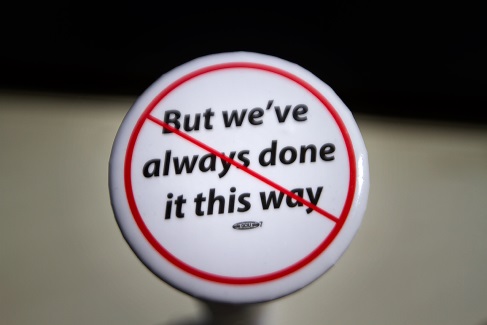 Entrepreneurs are glass half-full people. What makes great entrepreneurs think differently? http://bit.ly/2gaLplN Dec 12ReachThere are many benefits to relying on a cloud-based system but with it also comes a fear of data safety. Here are some info to help manage your nonprofit on the Cloudhttps://www.techsoupcanada.ca/en/community/blog/is-my-data-safe-managing-your-nonprofit-on-the-cloud Is My Data Safe? Managing your Nonprofit on the Cloud | TechSoup Canada - http://go.shr.lc/2exRCYL via @Shareaholic 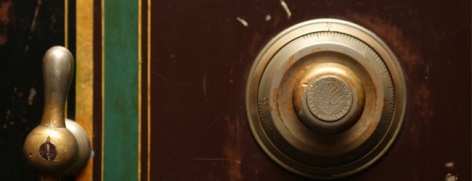 Dec 13NewsCome read our latest newsletter! Always worth reading, because there is no wealth like knowledge. http://www.oacfdc.com/view-current-newsletter 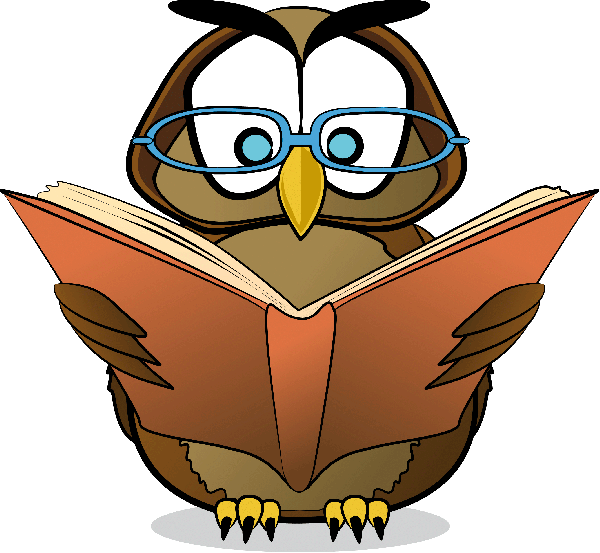 Venez voir notre bulletin actuel! Il n’y a pas de richesses comme la connaissance. http://www.oacfdc.com/fr/vue-bulletin Come read our latest newsletter! Always worth reading, because there is no wealth like knowledge. http://www.oacfdc.com/view-current-newsletter  (with pic)Venez voir notre bulletin actuel! Il n’y a pas de richesses comme la connaissance. http://www.oacfdc.com/fr/vue-bulletin  (with pic)Dec 14Client profileLooking for delicious and small scale hand crafted charcuterie and cured smoked meats this holiday season? @Frontenaccfdc’s client @SeedToSausage ships Ontario-wide.  http://seedtosausage.ca/ 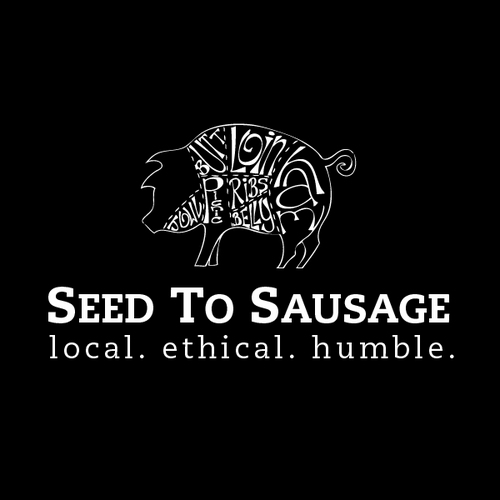 Delicious artisan crafted cured smoked meats -shipped Ontario-wide @Frontenaccfdc’s client @SeedToSausage  http://seedtosausage.ca/ Dec  15Behind the scenesThis holiday season; be sure to remember small businesses!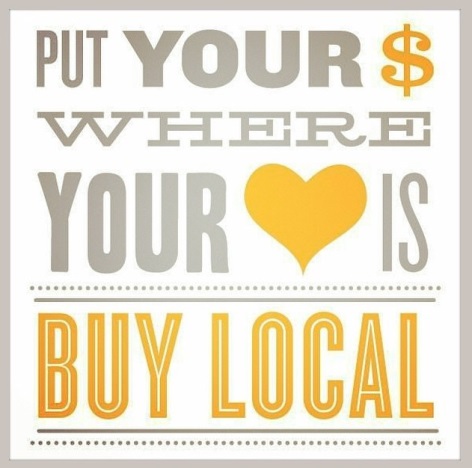 This holiday season; be sure to remember small businesses!Dec 16PromoIn need of financing or assistance to help grow your business? CFDCs can help; we offer flexible financing and programs to suit your needs. Visit us online http://www.oacfdc.com/member-office-maps  or phone 1-888-633-2326  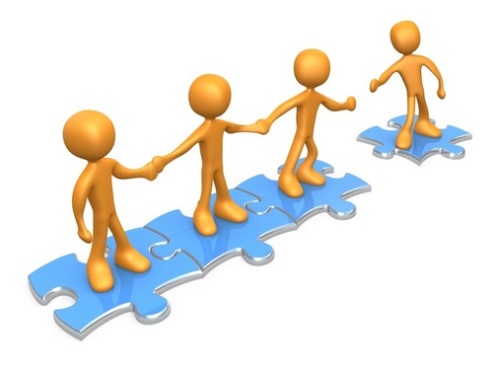 Vous avez besoin de financement ou d'assistance pour agrandir votre entreprise? Les SADC peuvent vous aidez. Trouvez votre bureau http://www.oacfdc.com/fr/cfdc-area-maps-fr ou appelez nous au 1-888-633-2326In need of financing or assistance to help grow your business? CFDCs can help http://bit.ly/2f9cKkk or call 1-888-633-2326Vous avez besoin de financement ou d'assistance pour agrandir votre entreprise? Les SADC peuvent vous aidez http://bit.ly/2f9cKkk  Dec 19TipsTech Soup Canada provides charities and nonprofits access to donated technology products, learning content, and community support. Are you eligible?  www.TechSoupCanada.ca  @techsoupcanada provides charities and nonprofits access to donated technology products. Are you eligible?  www.TechSoupCanada.ca   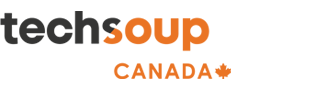 Dec 20News These tools will help you choose the financial products and services that suit your needs. http://www.fcac-acfc.gc.ca/Eng/resources/toolsCalculators/Pages/home-accueil.aspx 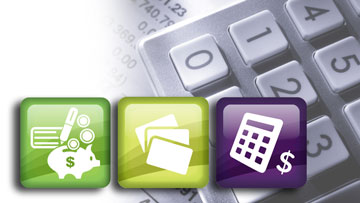 Ces outils interactifs peuvent vous aidez à choisir les produits et services financiers qui répondent à vos besoins. http://bit.ly/2fzTnBEThese tools will help you choose the financial products and services that suit your needs http://bit.ly/2frQ5Ta Ces outils interactifs peuvent vous aidez à choisir les produits et services financiers qui répondent à vos besoins. http://bit.ly/2fzTnBEDec 21Client profile@CenturyChocolates is owned and operated by the husband and wife team of Ryan & Krista Harris. The story of their growing business venture is one of humble beginnings and a love of chocolate. They were the 2016 winner of the Elgin Business Resource Centre Business Plan competition @ebrc http://bit.ly/2dSTyLb 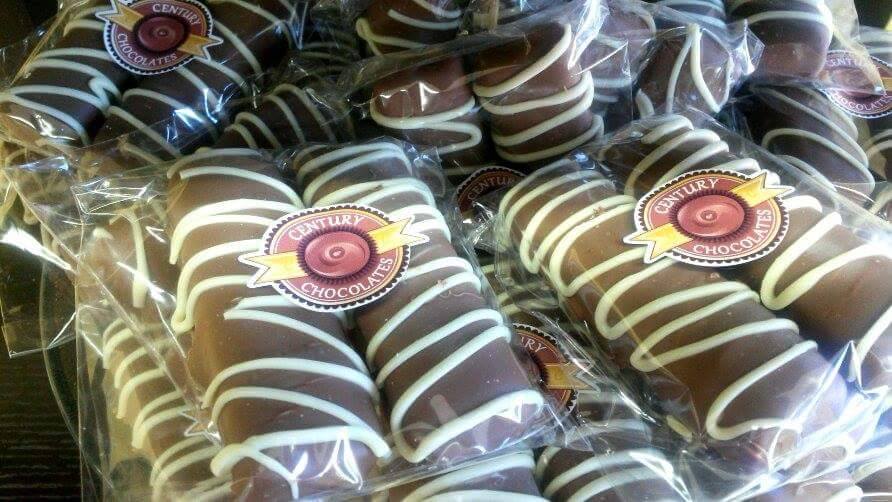 @CenturyChocolates were the 2016 winner of the Elgin Business Resource Centre Business Plan competition @ebrc http://bit.ly/2dSTyLbDec 22ReachMy business provides me with an income that I am comfortable with. I don’t work long hours and I like that.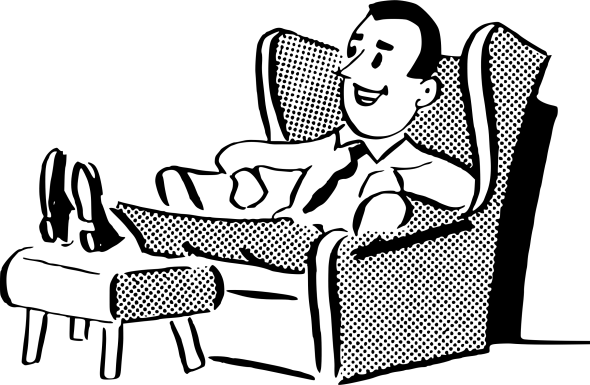 http://www.theglobeandmail.com/report-on-business/small-business/sb-growth/i-dont-want-to-grow-my-business-am-i-missing-something/article32148586/ My business provides me with an income that I am comfortable with. I don’t work long hours and I like that. https://tgam.ca/2dRPzwe Behind the scenesPromoTipsReachNewsCODETYPETipsBest practices for business, tips, tricks etc. Can feature board member or client expertise.NewsCFDC media releases, news or updates, upcoming events etc.Client profileShare profile of CFDC client ReachInspirational Posts for entrepreneurs and small business ownersAsk a question, call for comments.Poll to see about behaviour trends/opinionsSharing interesting articles or social media content  (not by CFDC)CFDC Behind the scenesPosts that show what CFDC staff and volunteers and OACFDC are working on, attendance at events/meetings etc – posts that show involvement and caring about the communities in which it serves, things that offer a human facePromoPromotional post about the CFDC or OACFDC i.e. We serve xx businesses in the area, come learn more about XX